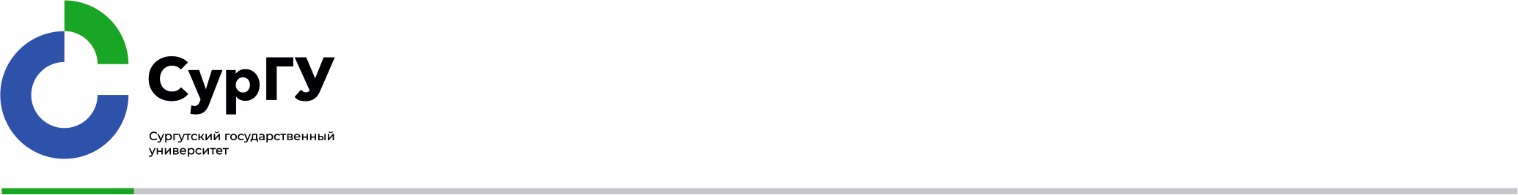 ЗаявлениеПрошу  выдать денежные  средства на  командировочные расходы:На следующие банковские реквизиты _______________________________________________________________ ___________________________________(наименование банка)(с указанием цели, места и срока командирования) ______________________________________________________________________________________________________________________________________________________________________________________________________________________________________________________________________________________________________________________________________________________________________________Я обязуюсь  в течение трех рабочих дней с даты выхода на работу предоставить авансовый отчет и в течение 7 рабочих дней  после предоставления авансового отчета обязуюсь вернуть не израсходованные денежные средства.1. Я уведомлен, что  при предоставлении авансовых отчетов должен прикладывать к ведомости на выдачу денежных средств, копии паспортов и согласие на обработку персональных данных, приказ, служебное задание, план-график, заявление на командировку и иные документы подтверждающие расходы. 2. Я уведомлен, что несу ответственность за выдачу денежных средств  лично студенту и за достоверность персональных данных указанных в ведомости (Ф.И.О. студента, паспортные данные, регистрация по месту жительства, институт и номер группы).3.Я уведомлен, что за искажение предоставленной информации могу быть привлечен к административной ответственности в соответствии со ст. 7.27. КоАП РФ, уголовной ответственности в соответствии со ст. 158.1, 159, 292 УК РФ(фамилия, имя, отчество руководителя)(фамилия, имя, отчество руководителя)(фамилия, имя, отчество сотрудника)(фамилия, имя, отчество сотрудника)__________________________________________________________ __________________________________________________________ (должность, подразделение)(должность, подразделение)номер телефона _________________________________№ п/п Наименование расхода КосгуКВРСубсидии бюджетным учреждениям на возмещение нормативных затрат Средства бюджетных учреждений от приносящей доход деятельностиСубсидии бюджетным учреждениям на иные целиОбъем средств (руб.)1суточные сотрудника2121122проезд сотрудника 2261123проживание сотрудника 2261124суточные (питание) студентов2261135проезд студентов2261136проживание студентов 2261137орг. взнос Итого:Итого:Итого:Итого:Итого:Итого:Итого:"_____"________202   г. "_____"________202   г. "_____"________202   г. (подпись  сотрудника)(подпись  сотрудника)Согласовано:Согласовано:Главный  бухгалтерГлавный  бухгалтерГлавный  бухгалтерБухгалтер Бухгалтер Задолженность по ранее выданным авансам Задолженность по ранее выданным авансам Задолженность по ранее выданным авансам Задолженность по ранее выданным авансам Задолженность по ранее выданным авансам 